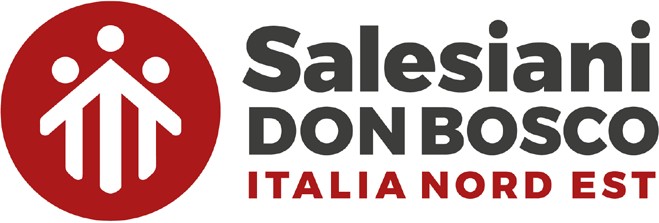 AUGURIGennaio 2023OnomasticiCompleanni02Derlatka - Sociu05Pegorin06Sangoi07LucianoColdebella L. – Gaspari - Loreggian08SeverinoBaron08Massimo  Schibotto09GiulianoBaggio10AldoBortolato A. – CastenettoPiovesan11IginoBiffi 12Bui14Beraldo – Gazzo – Gorghetto  15Gianazza16TizianoBaracco – SofiaDiotto – Gallina 18Corolaita19MarioAlessio – Baroni – Breda – Cuzzolin – Guariento – Molinari – PintonGianduzzo20FabianoRiera22Novella 23ArmandoStoccoBrovedani  24FrancescoLever Gabor – Soldà26Boatto 28Baies29Belfiore – Coffele L.31Giov. BoscoBreda – Coffele G. – Somacale